Приглашаем на направление подготовки 39.03.02 Социальная работаПрофиль «Социальная работа в различных сферах жизнедеятельности»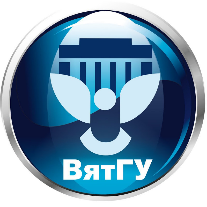 Форма обучения – заочная ускоренная, срок обучения – 3 года 4 месяцаЧто сдавать: Вступительные экзамены на базе СПО: (История России, Основы знаний об обществе, Русский язык)Минимальные баллыО программеПрограмма бакалавриата «Социальная работа в различных сферах жизнедеятельности» предназначена для желающих работать с разными социальными группами. По завершении обучения выпускники могут работать в учреждениях сферы социальной защиты и социального обслуживания населения, а также в сфере бизнеса и некоммерческих организациях, занимающихся решением социальных проблемам. Полученные знания и навыки позволяют выпускникам стать квалифицированными специалистами и внести значительный вклад в улучшение качества жизни людей.Ключевыми стратегическими партнерами кафедры являются: государственные и муниципальные органы власти (Министерство социального развития Кировской области; Администрации муниципальных образований региона)учреждения сферы социального обслуживания населения и социальной помощи (КОГАУСО «Кировский городской комплексный центр социального обслуживания населения», КОГБУСО «Многопрофильный социальный центр реабилитации “На Казанской”», КОГАУСО “Кировский центр социальной помощи семье и детям”, КОГКУСО “Областной реабилитационный центр для детей и подростков с ограниченными возможностями”, КОГКУСО “Кировский социально-реабилитационный центр для несовершеннолетних “Вятушка” и др.)некоммерческие и общественные организации (ЧУДОРСП «Центр социально-психологической помощи», РООРДИ "Дорогою добра", АНО “Центр по предоставлению социальных и общественно полезных услуг “Неваляшкин”, АНО “Центр социального обслуживания и культурного развития и досуга для детей и взрослых “Развитие плюс” и др.)Наши контакты:Заведующая кафедрой социальной работы и молодежной политики Лучинина Марина Ивановна, 74-24-74 ДисциплинаБаллОсновы знаний об обществе (СПО)40История России(СПО)40Русский язык (СПО)40